~ I’m a Warrior, Not a Worrier! ~ Worksheet 1 - July 2016Complete this thought-starter worksheet BEFORE you watch the tutorial video – whatever comes to mind first is just perfect. No need to edit, or revise – there are no “perfect” answers – just YOUR answers! Whatever is top of mind is PERFECT to kickstart your awareness around this month’s theme.What do you tend to worry about?I’m worried thatAnd thatAnd thatDeep down I sometimes worry thatAnd that I don’t have enoughIf I don’t watch out, someone willPeople might want to take myI can’t be perfectly happy until I getEverybody pressures me toYou can’t trustPeople will hurt me unlessIf I only hadSomeone’s always out toI must hang on toGood work! Now go watch the tutorial!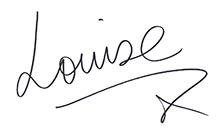 